Aufgabe: Erstellen Sie ein Excel-Tabellenblatt für ein Taxiunternehmen. Der Kunde (m/w/d) soll darin erfahren, welche Leistungen das Unternehmen anbietet und wieviel sie kosten.
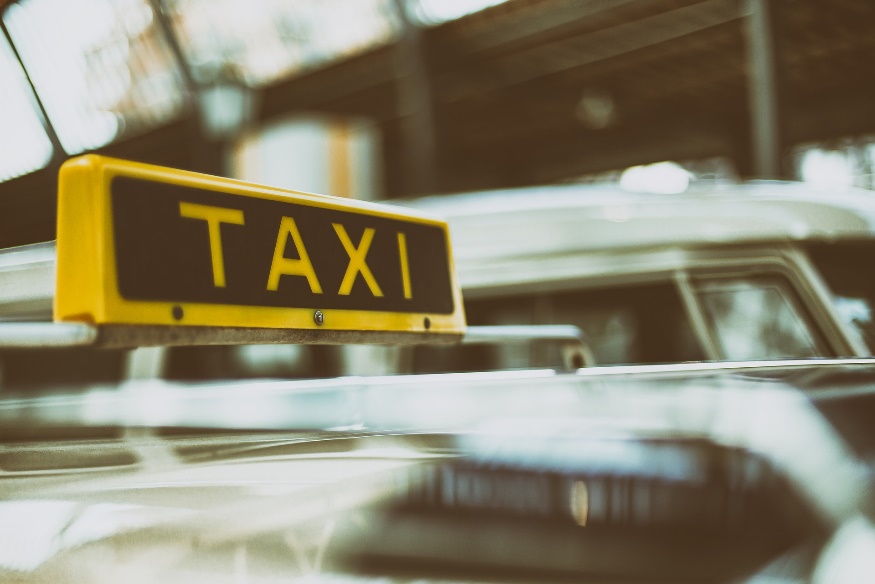 Zusätzlich soll dem Kunden (m/w/d) eine detaillierte Auflistung der ihm in Rechnung gestellten Leistungen erhalten, so dass der Gesamtpreis nachvollziehbar ist.Das Formular soll so angelegt werden, dass sämtliche auftretenden Fälle berücksichtigt werden können.Recherchieren Sie im Internet, welche Leistungen ein Passauer Taxiunternehmen seinen Kunden anbietet und in Rechnung stellt. (10 Minuten)Think: Skizzieren Sie auf Papier einen Entwurf Ihres Excel-Blattes. (10 Minuten)Pair: Tauschen Sie sich mit einem Mitschüler (m/w/d) kritisch über Ihre Ergebnisse aus. (10 Minuten)Share: Erarbeiten Sie einen gemeinsamen Entwurf, den Sie der Klasse begründet präsentieren können sollten. (10 Minuten)Erstellen Sie in Excel ein übersichtliches Tabellenblatt, welches dem Kunden (m/w/d) genau Auskunft gibt über die Zusammensetzung des Gesamtbetrages der Taxifahrt. Arbeiten Sie mit Zellbezügen.xxxxxxxxxxxxxxxxxxxxxxxxxxxxxxxxxxxxxxxxxxxxxxxxxxxxxxxxxxxxxxxxWas ich gelernt habe:Was mir gut gelungen ist und was mir leichtfiel:Wobei ich Probleme hatte und was ich zukünftig anders machen möchte: